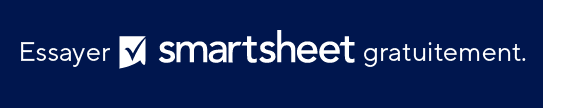 PLAN DE CONTINUITÉ DES SERVICES INFORMATIQUES ITIL MODÈLETABLE DES MATIÈRESINTRODUCTIONFournissez une vue d’ensemble de l’objectif, de la portée et de la définition du plan de continuité des services informatiques.BUTL’objectif du plan de continuité des services informatiques est de s’assurer que les risques informatiques sont gérés de manière à maintenir les niveaux minimums de continuité des activités convenus. CHAMP D’APPLICATIONIncluez tous les services informatiques couverts par le plan de continuité des services informatiques.DÉFINITIONSIncluez un glossaire de tous les acronymes et de la terminologie importante.PLAN DE RÉCUPÉRATIONFournissez un compte rendu détaillé des services qui seront récupérés, de la manière dont ils seront récupérés, du plan de sauvegarde et du temps que cela prendra.HISTORIQUE DES VERSIONSHISTORIQUE DES VERSIONSHISTORIQUE DES VERSIONSHISTORIQUE DES VERSIONSHISTORIQUE DES VERSIONSVERSIONAPPROUVÉ PARDATE DE RÉVISIONDESCRIPTION DES MODIFICATIONSAUTEURPRÉPARÉ PARFONCTIONDATEAPPROUVÉ PARFONCTIONDATETERMEDÉFINITIONSERVICEPROPRIÉTAIREDÉTAILS DE LA RÉCUPÉRATIONTEMPS DE RÉCUPÉRATION PRÉVU E-mailInternetArchivageEXCLUSION DE RESPONSABILITÉTous les articles, modèles ou informations proposés par Smartsheet sur le site web sont fournis à titre de référence uniquement. Bien que nous nous efforcions de maintenir les informations à jour et exactes, nous ne faisons aucune déclaration, ni n’offrons aucune garantie, de quelque nature que ce soit, expresse ou implicite, quant à l’exhaustivité, l’exactitude, la fiabilité, la pertinence ou la disponibilité du site web, ou des informations, articles, modèles ou graphiques liés, contenus sur le site. Toute la confiance que vous accordez à ces informations relève de votre propre responsabilité, à vos propres risques.